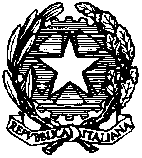 Procura della Repubblica di PistoiaSegreteria penalePiazza Duomo – 51100 PistoiaTel. 0573-3571327-303-332 fax 0573-3571478RICHIESTA DI COMUNICAZIONE DELLE ISCRIZIONI IN QUALITÀ DI PERSONA SOTTOPOSTA ALLE INDAGINI E/O DI PARTE OFFESA CONTENUTE NEL REGISTRO GENERALE NOTIZIE DI REATO(artt. 335 comma 3˚ c.p.p. e 110 bis Disposizioni Attuazione al c.p.p. come introdotti dalla Legge 8 agosto 1995 n. 332)Il sottoscritto …………………………………………………………………….nato a ……………………………………………. il ……………………………residente in ……………………………. via ……………………………………telefono …………………………email………………………………………….Si allega copia del documento di identità.FA ISTANZAaffinchè la S. V. voglia autorizzare la comunicazione delle iscrizioni previste dai commi 1 e 2 dell’art. 335 c.p.p. relative agli eventuali procedimenti nei quali lo stesso risulti:□  indagato□  parte offesaCon ossequi.Pistoia, ……………….                Firma …………………………………………..